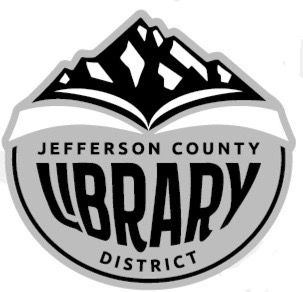 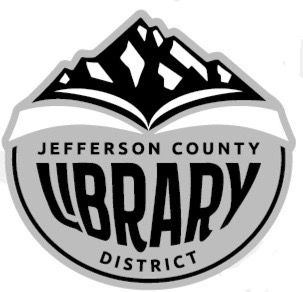 Board Present:  	Stephen Hillis, Susan Stovall, Karen Esvelt, Royce EmbanksBoard Absent:	Guy ChittendenStaff Present:  	Jane Ellen InnesGuests:	Kate Zemke, Jefferson County Clerk	I.	Call to Order		The meeting was called to order by chairperson, Stephen Hillis, at 4:00 pm.	II. 	Acceptance of Agenda and Establishment of QuorumIt was confirmed that a quorum was established.  Stovall moved that the agenda be accepted with flexibility.  Esvelt seconded.  Motion passed unanimously.	III.	Public Comment		No public comment.	IV.	Acceptance of Minutes SummaryA summary of the June meeting was distributed, along with a summary of the budget hearing, both on June 11.  It was moved by Stovall, seconded by Esvelt to accept the minutes as presented.  Motion passed.  	V.	Financial ReviewThe June income statement and balance sheet were reviewed and accepted as presented.	VI.	Old BusinessThe Urban Renewal proposal was discussed and concerns about future tax money to the library were expressed.A Westside Community Campus project meeting is scheduled for July 12.  Both Stephen and Jane will attend.  Susan and Karen agreed to coordinate a Farewell/Welcome event for DeRese and Jane, and will meet before the next Board meeting to work through details.Jane met with Todd Dunkleberg, DPL Director, about the new RFID system timeline, installation, and costs.  	VII.	New BusinessA.	Appointment of Incoming Board MembersCounty Clerk, Kate Zemke had notified Embanks that he had received the highest number of write-in votes during the last Board election. The Board approved his election to the Library Board via email vote (unanimous).  Conflict of interest forms were distributed to all and will be sent t the County Clerk’s office.B.	Policy ReviewThe Board agreed that the Global Governance Commitment, Governing Style, Collection Development Financial Condition, and Financial Planning/Budget complied.  Jane agreed to contact Margo Helphand to set up a refresher for the board. 	VI.	ReportsThe Director’s and Youth Services reports were discussed.  Jane will be hiring an adult services specialist soon.  	VII.	AdjournmentWith no further business before the board, the meeting was adjourned at 6:02 pm. The next meeting is scheduled for Tuesday, August 13, 2019 at 4:00 pm in the Rodriguez Annex.Respectfully Submitted,Karen Esvelt, SecretaryJefferson County Library District Board of Directors